от «29» декабря 2017г.						             № 2072О внесении изменений в Постановление городской Администрации от 21.08.2017 №1361 «Об утверждении муниципальной целевой Программы МО «Город Мирный» «Развитие физической культуры и спорта на 2018-2023 годы»В соответствии с Федеральным законом от 06.10.2003 № 131-ФЗ «Об общих принципах организации местного самоуправления в Российской Федерации», Уставом муниципального образования «Город Мирный», Постановлением городской Администрации от 08.12.2017 № 1914 «О перечне муниципальных целевых программ МО «Город Мирный», городская Администрация постановляет:Внести в Постановление городской Администрации от 21.08.2017 №1361 «Об утверждении муниципальной целевой Программы МО «Город Мирный» «Развитие физической культуры и спорта на 2018-2023 годы» следующее изменение:1.1. Программу изложить в редакции согласно приложению к настоящему Постановлению.         2.  Опубликовать настоящее Постановление в порядке, установленном Уставом МО «Город Мирный».          3.      Контроль исполнения настоящего Постановления оставляю за собой. Глава города                                                                                    	        К.Н. АнтоновАДМИНИСТРАЦИЯМУНИЦИПАЛЬНОГО ОБРАЗОВАНИЯ«Город Мирный»МИРНИНСКОГО РАЙОНАПОСТАНОВЛЕНИЕ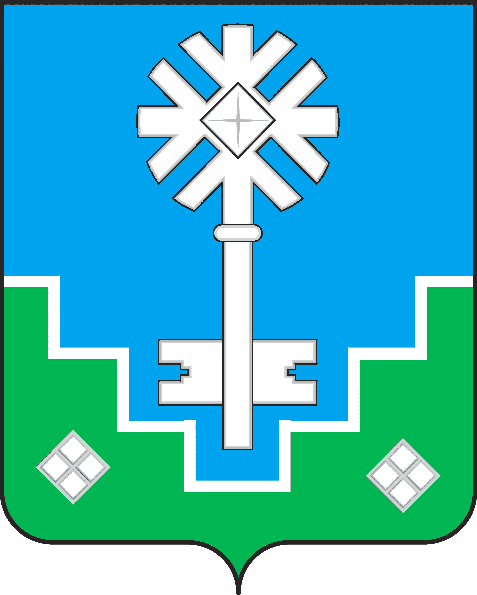 МИИРИНЭЙ ОРОЙУОНУН«Мииринэй куорат»МУНИЦИПАЛЬНАЙ ТЭРИЛЛИИ ДЬАhАЛТАТАУУРААХ